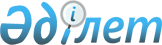 Облыстық мәслихаттың 2008 жылғы 10 желтоқсандағы № 135 "2009 жылға арналған қоршаған ортаға эмиссиялар үшін төлемақы ставкаларын арттыру туралы" шешіміне өзгерістер енгізу туралы
					
			Күшін жойған
			
			
		
					Ақтөбе облыстық мәслихатының 2009 жылғы 15 шілдедегі № 211 шешімі. Ақтөбе облысының Әділет департаментінде 2009 жылғы 10 тамызда № 3298 тіркелді. Күші жойылды - Ақтөбе облыстық мәслихатының 2009 жылғы 21 желтоқсандағы № 234 шешімімен      Ескерту. Күші жойылды - Ақтөбе облыстық мәслихатының 2009.12.21 № 234 шешімімен.       

«Қазақстан Республикасындағы жергілікті мемлекеттік басқару және өзін-өзі басқару туралы» Қазақстан Республикасы Заңының 6 бабының 5 тармағына, Қазақстан Республикасының «Салықтар және бюджетке төленетін басқа да міндетті төлемдер» Кодексінің (Салық Кодексі) 495 бабының 9 тармағына сәйкес облыстық мәслихат ШЕШІМ ЕТЕДІ: 



      1. Облыстық мәслихаттың 2008 жылғы 10 желтоқсандағы № 315 «2009 жылға арналған қоршаған ортаға эмиссиялар үшін төлемақы ставкаларын арттыру туралы» шешіміне (Нормативтік құқықтық кесімдерді мемлекеттік тіркеу тізілімінде № 3277 болып тіркелген, 2008 жылғы 30 желтоқсандағы «Ақтөбе» және «Актюбинский вестник» газеттерінің № 160-161 жарияланған), 2009 жылғы 13 наурыздағы № 176 шешімімен енгізілген толықтыруларды ескере отырып (Нормативтік құқықтық кесімдерді мемлекеттік тіркеу тізілімінде № 3285 болып тіркелген, 2009 жылғы 31 наурызда «Ақтөбе» және «Актюбинский вестник» газеттерінің № 40 жарияланған) мынадай өзгерістер енгізілсін: 



      1 тармақтың 3 абзацындағы «жиырма рет» деген сөздер «он төрт рет» деген сөздермен алмастырылсын; 



      Қосымшаның 3 тармағының кестесі мынадай мазмұнда жазылысын: 

      2. Осы шешім алғаш рет ресми жарияланған күнінен бастап он күнтізбелік күн өткен соң қолданысқа енгізіледі.       Облыстық мәслихаттың          Облыстық 

        сессия төрағасы       мәслихаттың хатшысы         Б. ОРДАБАЕВ             А. ЕСІРКЕПОВ 
					© 2012. Қазақстан Республикасы Әділет министрлігінің «Қазақстан Республикасының Заңнама және құқықтық ақпарат институты» ШЖҚ РМК
				№ Ластаушы заттардын түрлері 1 тоннаға төлемақы ставкасы (АЕҚ) 1 2 3 1. Көмір сутегі 31,22 2. Коміртегі тотықтары 10,22 3. Метан 0,56 4. Күкірт диоксиді 140 5. Азот диоксиді 140 6. Күл 168 7. Күкіртті сутегі 868 8. Меркаптан 139524 